ИСКОВОЕ ЗАЯВЛЕНИЕо взыскании дополнительных расходов на родителя    Я являюсь отцом (матерью) _________ (ФИО ответчика). Ответчик выплачивает алименты на мое содержание на основании _________ (указать правовые основания уплаты алиментов).   Вследствие исключительных обстоятельств _________ (указать исключительные обстоятельства, послужившие основанием для обращения с иском о взыскании дополнительных расходов), я нуждаюсь _________ (указать, в какой помощи нуждается родитель, стоимость, невозможность бесплатного получения). Общая сумма дополнительных расходов составляет ____ руб., из которых оплачено ____ руб., требуется оплатить в будущем ____ руб.   Мои доходы ____ руб., учитывая _________ (указать семейное положение, наличие иждивенцев, дополнительных обязательств), не покрывают дополнительные расходы. Участие ответчика в ежемесячных расходах на мое содержание необходимо определить в твердой сумме, платежами по ____ руб. ежемесячно.   На основании изложенного, руководствуясь статьей 88 Семейного кодекса РФ, статьями 131-132 Гражданского процессуального кодекса РФ,Прошу:Взыскать с _________ (ФИО ответчика) в пользу _________ (ФИО истца) ежемесячно, дополнительные расходы в сумме ____ руб.Перечень прилагаемых к заявлению документов (копии по числу лиц, участвующих в деле):Копия искового заявленияРасчет дополнительных расходовКопия свидетельства о рождении ребенкаСправка о доходах истцаДокументы, подтверждающие семейное положение истцаДокументы, подтверждающие наличие особых обстоятельств, требующих дополнительных расходов, нуждаемость в дополнительных расходахДокументы, подтверждающие размер дополнительных расходовДругие доказательства, подтверждающие основания искового заявления о дополнительных расходах на родителяДата подачи заявления «___»_________ ____ г.                       Подпись истца: _______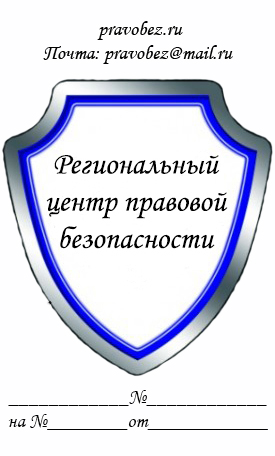 Мировому судье судебного участка
№ _____ по городу___________ 
Истец: _____________________
(ФИО полностью, адрес)
Ответчик: ___________________
(ФИО полностью, адрес)